Lesson 2:  Real-World Positive and Negative Numbers and ZeroProblem Set Express each situation as an integer in the space provided.For Problems 2–5, use the thermometer to the right.  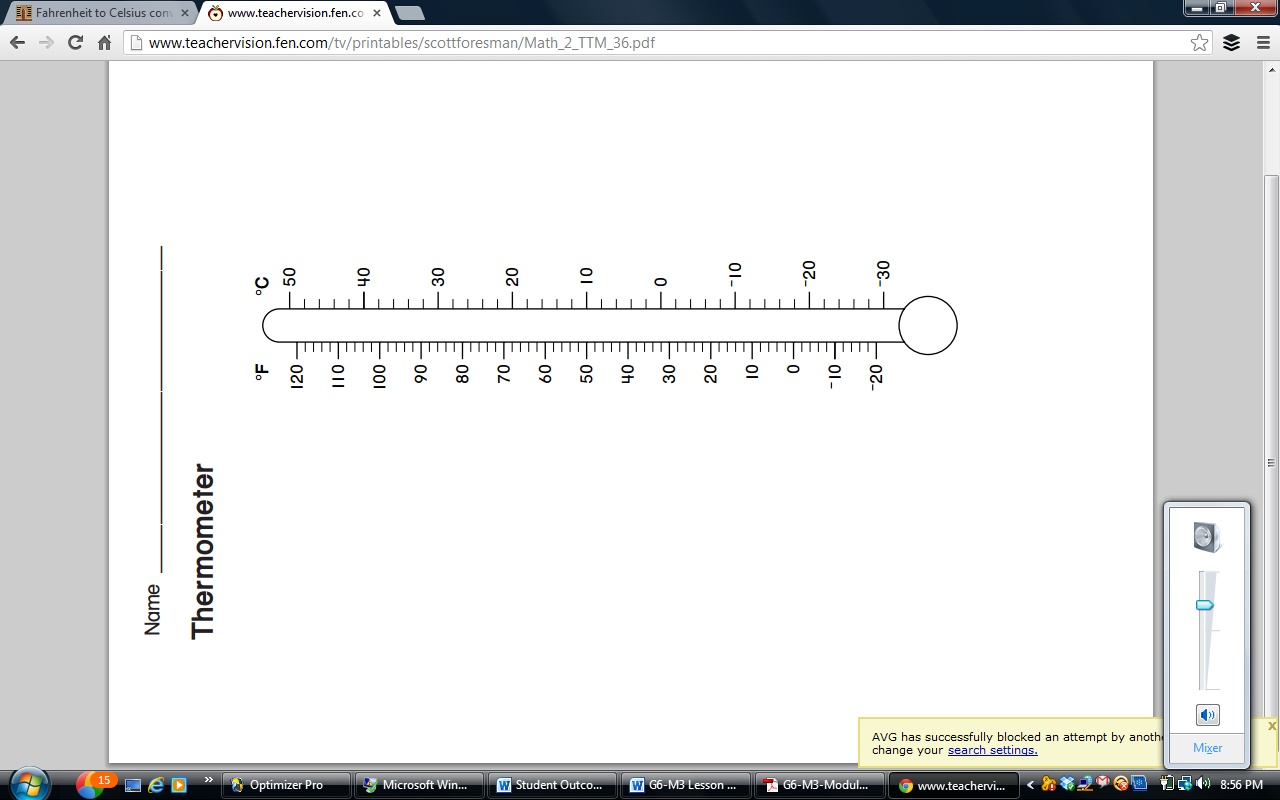 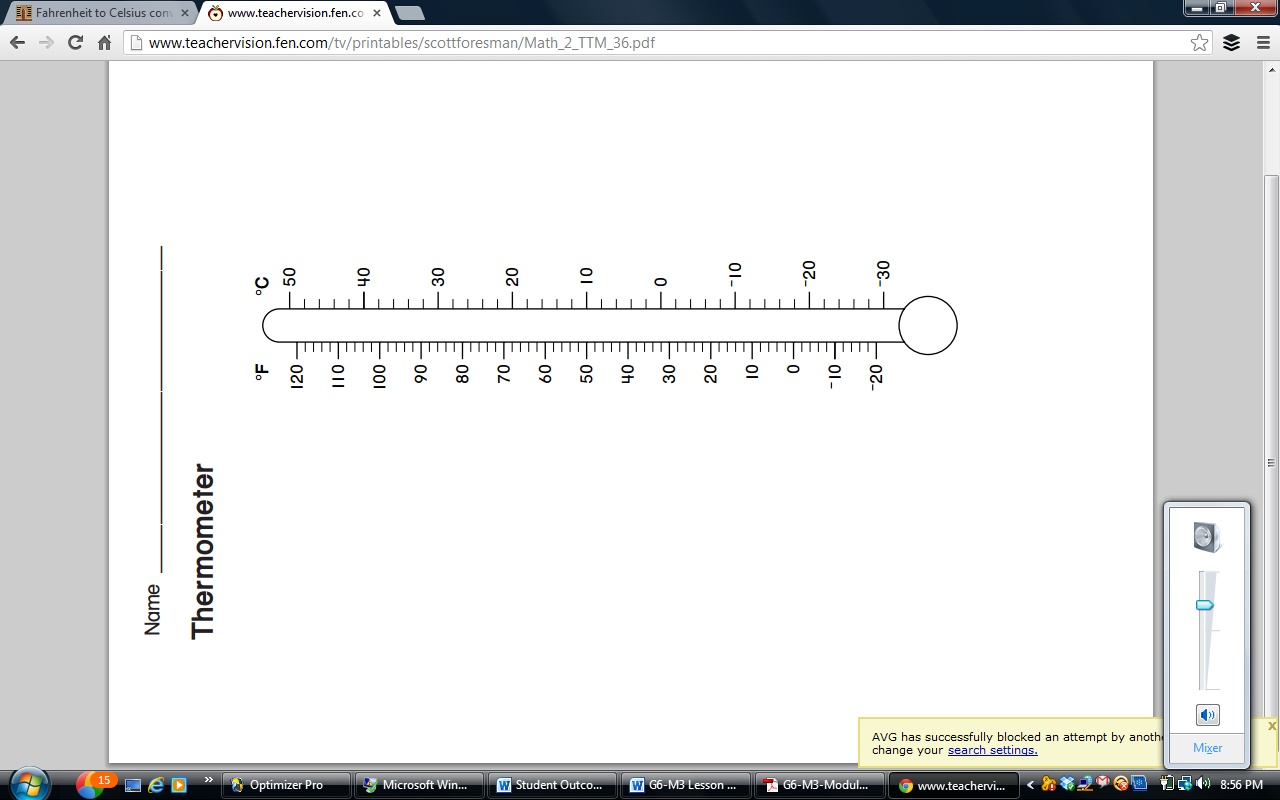 Each sentence is stated incorrectly.  Rewrite the sentence to correctly describe each situation.  The temperature is  degrees Fahrenheit below zero.The temperature is  degrees Celsius below zero.Mark the integer on the thermometer that corresponds to the temperature given.The boiling point of water is .  Can this thermometer be used to record the temperature of a boiling pot of water?  Explain.Kaylon shaded the thermometer to represent a temperature of  degrees below zero Celsius as shown in the diagram.  Is she correct?  Why or why not?  If necessary, describe how you would fix Kaylon’s shading.A gain of  points in a gameA fee charged of A temperature of  degrees below zeroA -yard loss in a football gameThe freezing point of water in degrees CelsiusA  deposit